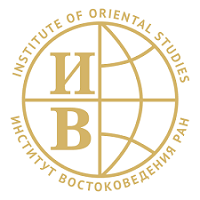 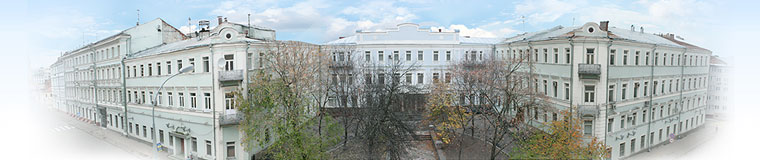                             ЦЕНТР ИНДИЙСКИХ ИССЛЕДОВАНИЙ ИВ РАН                                                                        НАУЧНАЯ КОНФЕРЕНЦИЯ                                                  ИНДИЙСКАЯ РЕСПУБЛИКА – 70:     ТЕОРИЯ И ПРАКТИКА КОНСТИТУЦИОННОГО РАЗВИТИЯ         ТЕЗИСЫ (В АЛФАВИТНОМ ПОРЯДКЕ: АНГЛИЙСКИЙ – РУССКИЙ)                           CENTRE FOR INDIAN STUDIES,                           INSTITUTE OF ORIENTAL STUDIES                            RUSSIAN ACADEMY OF SCIENCES                                            CONFERENCE                                  REPUBLIC OF INDIA – 70: THEORY AND PRACTICE OF CONSTITUTIONAL DEVELOPMENTABSTRACTS (IN ALPHABETICAL ORDER: ENGLISH – RUSSIAN)Nansi Paulraj,Loyola College, ChennaiIndian Republic at Cross Roads: The Role of Multi Culturalism in Nation Building Contemporary India was shaped by its past and it had an ability to convert the intrusion into appeasement, partition into repatriation, variance into multifariousness. After gaining Independence, India chose democratic values of self-governance to control over their own affairs. Serendipitously the pluralistic society of India was imbibed with the cultural tolerance. Hence Indian Constitution was framed to set the diversity into unity. The makers of the constitution had set a model of incorporating multi-cultural, ethnic and linguistic accommodation in their framework, even before it was introduced into the International minority rights. With these diversities the nation builders made a stern effort to build a nation with the ideals of Democratic, Sovereign and Secular nation state.  Indian architects with these values were able to build a nation and made a mark in the World of Order. This paper would analyze the role of Multi-cultural variable in nation-building. which in turn built a nation and the nation building is still in the process with the deepen and volatile circumstances. Sumant Swain, Eurasian Foundation, IndiaIndian Federal System: Cooperative and Competitive Federalism The constitution of India has adopted a federal form of government due to India's large size and diversity and it distributes power between the Centre and the States of the Union of India. Part XI of the Indian constitution specifies the distribution of legislative, administrative and executive powers between the union government and the States of India. The main federal features of the Indian Constitution are written constitution, supremacy of the constitution, rigid constitution, division of powers, Independent Judiciary, bicameral legislature and dual government polity. The NITI Aayog is the successor of Planning Commission has been constituted to actualize and facilitate the important goal of cooperative federalism and to enable good governance in India to build a strong nation state. The key features of Cooperative Federalism are Meetings of Governing Council, Subgroups of Chief Minister, Task Force, NITI Forum for North East, Sustainable Development in the Indian Himalayan Region, Development Support Services to States, and Sustainable Action For Transforming Human Capital (SATH). Apart from that, Government of India promotes Competitive Federalism through Transformation of Aspirational Districts’ programme, SDG India Index, Social sector Indices, and learning best practices from other states in all the sectors. The aim of this presentation is to broadly discuss about the constitutional provisions of India federal structure, continuity and change over the period, and how cooperative and competitive federal system strengthen the federal system in India. Archana Upadhyay,School of International Studies Jawaharlal Nehru University Religion and Politics in Contemporary IndiaThough India is one of the few countries of the world that does not have  a recognised state religion, the presence of religion in the social and political life of the Indian nation is too profound to go unnoticed. With religious identity being central to the social and individual experiences of the population at large, the role of religion in shaping the course Indian politics and the political choices of its people, strikingly stands out. The working of Indian democracy over the last seven decades reveals that the most important effect of the social power of religion is that it emerges in the form of its political capabilities. More so in a democracy, where the dynamics of electoral politics compels political parties to mobilize people around identities. And given the fact that religious identity has remained a consistent element in human society, its relevance and impact is unparalleled. Significantly, the relationship between religion and politics in India has to be understood within the distinct flavour of Indian secularism that does not represent the ‘separation’ of religion from the state. Within this context, it is also very revealing that religious identities are not necessarily homogenous in their ideological, social and political outlook. Clearly, there are multiple identities within the umbrella of religion that structures individual lives and social interactions. These engagements, not only impacts the  choice of individual politics but also shapes the patterns of  interest articulation and political mobilization within the larger political landscape.The paper will broadly delve upon the relationship between religion and politics in India and its implications for Indian democracy. The key questions explored will include: (i) How did the founding fathers of the Indian Constitution envisage the relationship between religion and politics?; (ii) How has religion shaped and determined the course of Indian politics?; (iii) How is secularism understood in the Indian context?; and (iv) How has the principle of secularism operated in a country where religion is an important aspect of social life and also a powerful tool for political mobilization? А.В. Бочковская,ИСАА МГУ«Сикхский вопрос» в индийской конституцииКонституция определяет Индию как суверенную социалистическую светскую демократическую республику. Определение «светская» (secular) было добавлено в текст основного закона в .; при этом секуляризм обычно трактуется как равноуважительное отношение ко всем религиям, представленным в стране. Однако у представителей ряда религий, в частности, у сикхов (21 млн человек или 1.7% населения страны по состоянию на .) есть большие претензии к тому, как конституция обозначает их конфессиональную принадлежность и место, отводимое последователям гуру Нанака в контексте индийского секуляризма.В статье 25 (Часть III – «Основные права») конституции указывается, что все граждане Индии имеют равное право на свободу совести и право свободно исповедовать религию, отправлять религиозные обряды и вести религиозную пропаганду; при этом ничто в этой статье «не затрагивает действия какого-либо существующего закона и не препятствует Государству в издании какого-либо закона, <…> имеющего в виду общественное благосостояние и реформы, а также открытие доступа в индусские религиозные учреждения, носящие публичный характер, всем классам и слоям индусов». В Пояснении I к этой статье говорится, что слово «индусы» также подразумевает лиц, исповедующих сикхизм, джайнизм и буддизм; в то же время Пояснение II констатирует, что «ношение кирпанов [сикхских кинжалов] считается входящим в отправление сикхской веры». Таким образом, в конституции заложен конфликтный потенциал: имплицитно сикхизм признается в качестве самостоятельной религии, но сикхи — хотя и в оговоренном ограниченном контексте — рассматриваются как часть индусского сообщества. По мнению ряда исследователей, индийская конституция носит проиндусский характер. За семь десятилетий, прошедшие с момента вступления конституции в силу, сикхи многократно поднимали вопрос о необходимости изменения ее текста для корректного определения значимости их общины в стране. Выступления и меморандумы сикхов во многих случаях поддерживались индусской коммуналистской Бхаратия джаната партии (БДП). В . специальная правительственная комиссия, созданная по инициативе БДП для анализа и возможной корректировки основного закона страны, рекомендовала изменить текст статьи 25, но предложенные комиссией поправки приняты не были.В докладе анализируется дискуссия по «сикхскому вопросу», развернувшаяся в Учредительном собрании в 1947–1949 гг., и ставится вопрос о причинах включения в конституцию Индии неоднозначных формулировок, касающихся религии.А.А. Бычкова, НИУ Высшая школа экономикиПути политической и территориальной эволюции Северо-востока Индии3 июля . премьер-министр Индии Нарендра Моди заявил, что в Северо-восточном регионе, который обладает достаточным потенциалом, чтобы стать движущим фактором экономического развития страны, установлен прочный мир: ушло в прошлое блокирование дорог в Манипуре; прекратились беспорядки в Ассаме; юношество Мизорама и Трипуры отказалось от пути насилия. Но так ли все благополучно на Северо-востоке? Мы пытаемся рассмотреть некоторые аспекты эволюции региона. Провинция Ассам Британской Индии включала большую часть северо-востока. Манипур был отдельным княжеством. Сразу после образования штата Ассам началось массовое центробежное движение различных этнических групп и племен, которое продолжается до наших дней. Движение этнических групп за самоопределение привело к образованию новых штатов. Карта северо-востока кардинально изменилась. В конституцию Индии были включены новые статьи (371A для Нагаленда, 371 B для Ассама,  для Манипура,  для Сиккима, 371G для Мизорама, 371H для Аруначал Прадеша), защищающие права местного населения и законодательно закрепляющие существующую традиционную систему землевладения и применение обычного права (в Мизораме и Нагленде). Когда решения центрального правительства вступают в противоречие с обычным правом, следуют взрыв эмоций и протесты, перерастающие в вооруженные столкновения.  Примером может служить ситуация с поправками к закону о гражданстве, принятыми парламентом Индии в . Их суть в особом отношении к нелегальным иммигрантам – сикхам, индусам, буддистам, парсам, джайнам, христианам – из Афганистана, Пакистана, Бангладеш, т.е. в снижении минимального срока проживания в стране, необходимого для получения гражданства. Здесь возникает противоречие со статьей 14 Конституции Индии, гласящей, что государство не отказывает ни одному лицу в равенстве перед законом или в равной защите со стороны закона на территории Индии.  Поправки не распространяются на мусульман, иудеев, бахаи. Новая редакция закона входит в противоречие с Ассамским соглашением 1985 г., в соответствии с которым все мигранты из Бангладеш, которые прибыли в Ассам после 25 марта 1971 г., должны быть депортированы.  Во всех северо-восточных штатах новая редакция закона о гражданстве вызвала волну протестов и соответствующие решения легислатур штатов. В результате действие поправок не распространяется на штаты Ассам, Трипура, Мизорам, Нагаленд, Мегхалая. В штате Мегхалая обязательна регистрация для всех лиц, имеющих намерение пробыть в штате долее 24 часов. Для посещения штатов Нагаленд, Мизорам, Аруначал Прадеш гражданин Индии обязан оформить специальное разрешение, выданное органами центрального правительства (Inner Line Permit). В период ограничений, связанных с пандемией коронавируса, в северо-восточных штатах активизировались военизированные группы различного толка. Возвращение молодых людей, учившихся или работавших на «основной территории», также порождает определенные проблемы. Таким образом, на повестке дня появляются неотложные задачи, которые требуют взвешенных решений.  М.Б. Демченко,Московский государственный лингвистический университетРешения Верховного Суда по Айодхье: вызов светскому обществу или торжество справедливости?9 ноября 2019 г. Верховный Суд Индии принял историческое решение по участку в Айодхье, на котором, по мнению многих индусов, находится место рождения (или, точнее, нисхождения) бога Рамы. Джанмастхан был передан государству, которое учредило траст, призванный начать строительство индусского храма на месте разрушенной в 1992 г. мечети Бабура. Суннитскому вакфу, также претендовавшему на участок, в целях сооружения мечети предоставлена другая территория. Решение было принято индийским обществом неоднозначно: по сравнению с предыдущими тяжбами, индусская сторона получила большую поддержку со стороны населения, однако некоторые мусульманские организации сочли его нарушением принципа светскости, так как заранее было ясно, что в условиях нахождения у власти партии BJP, и полной поддержке властей штата Уттар-Прадеш, возглавляемого действующим индусским гуру Йоги Адитьянатхом, храм Рамы рано или поздно будет построен. За решением последовала кампания государственного уровня по развитию города Айодхья, включающая проекты строительства отелей, предприятий питания и даже аэропорта для обслуживания будущих паломников. При этом сама история Рамы приобрела новое политическое измерение. В своём докладе я предложу коллегам поразмышлять о том, насколько исход дела о джанмастхане вписывается в действующую конституционную парадигму светского общества, и к каким последствиям решение Верховного Суда может привести в будущем. А.Б. Джалилов, МГИМО МИД РФИндийско-американские отношения на современном этапеВот уже 70 лет прошло, как вступила в силу Конституция Республики Индия, обеспечивающая верховенство закона в стране на протяжении всего этого времени. Индия имеет зрелые демократические институты с достаточно развитой независимой судебной системой и государственным управлением. С первых дней образования политический и экономический курс страны медленно менялся, но оставался в основном фарватере индийских интересов. Политическая культура, заложенная отцами-основателями, привела к созданию конкурентоспособных центральных и региональных политических партий и коалиций. Главными остаются ИНК и БДП (Бхаратия Джаната Парти), которые образуют свои коалиции, а также ряд региональных националистических партий как АИАДМК, Дравида муннетра кажагам и т.д.С началом XXI в. Индия и США сблизились в политической, торгово-экономической, военно-технической, а также в ряде других сфер. Отношения между странами развиваются стремительно и идут более плотному сотрудничеству, однако, они не лишены сложностей и противоречий. Главную роль в формировании политической повестки играют элиты, представленные в государственных партиях, религиозных движениях и в крупном бизнесе. Отличающиеся по идеологическим, религиозным, национальным и экономическим интересам, они имеют существенное влияние на принимаемые внешнеполитические решения правительства, зависящей от их коалиционной поддержки.США называют Индию своим важнейшим новым партнером в регионе Индийско-Тихоокеанского региона и всячески способствуют укреплению ее статуса «великой державы», развивая отношения в политической, торгово-экономической, атомной и военно-технической, а также научно-образовательной и культурных областях, заключив ряд договорённостей начиная с 2000-х годов.  Но плюралистическая политико-экономическая индийская элита критикует и ставит под сомнение выгодность индийско-американских договоров, предупреждая об опасности американоцентристской политики Дели и требуя соблюдения равноудаленности от всех игроков международной системы и истинных интересов Республики Индия. Оппозиционные силы не считают равными партнерские отношения между странами и не согласны с давлением на Дели в вопросах политики по отношению к Ирану и России.Несмотря, на все более открытую экономическую и инвестиционную политику Индии, согласованную политику партнерства с США и ее союзниками в ИТР индийское правительство под давлением внутренних политических сил старается лавировать в мировой политике и сохранять определенную равноудаленность в отношениях с другими державами и странами, отстаивать более выгодное и равное партнерство с Вашингтоном в ряде сфер и строить собственную систему влияния и интересов в регионе и в мире.А.И. Захаров,Центр индийских исследований, ИВ РАН  Вопросы соблюдения прав человека в Индии в деятельности Конгресса США Внутриполитические решения правительства Нарендры Моди – изменение административно-территориального статуса Джамму и Кашмира и внесение поправок в закон о гражданстве – вызвали широкое обсуждение не только в Индии, но и за ее пределами. Традиционно повышенное внимание к теме прав и свобод граждан уделяется на различных уровнях политической системы США. Спустя многие годы проблема прав человека вернулась на обсуждение Конгресса США. Эта дискуссия включает конституционные права граждан, прежде всего право на свободу слова и свободу вероисповедания. В частности, во время своих выступлений американские конгрессмены обращают внимание на необходимость борьбы за «идеалы плюралистического общества», на которых была основана Индия.Особняком стоит проблема Кашмира, которая помимо ее геополитических аспектов, затрагивает положение жителей региона и в более узком смысле – религиозных меньшинств. Особую актуальность в деятельности Конгресса США кашмирский вопрос получил после отмены статьи 370 Конституции Индии и введения в регионе повышенных мер безопасности: ограничений работы телефонной связи и Интернета, задержаний политиков и гражданских активистов.Одними из критиков политики правительства Индии стали американские конгрессмены индийского происхождения, которых после их избрания в 2016 г. СМИ объединили в единую группу под названием Samosa caucus. На деле повестка индо-американских политиков неоднородна, а некоторые из них, например, член Палаты представителей Прамила Джаяпал, выступали с прямым осуждением внутриполитических шагов правительства Н. Моди.В ходе доклада будут затронуты три основных вопроса: – насколько критика извне (на примере США) влияет на политику правительства Индии, которое, как правило, воспринимает комментарии зарубежных политиков и международных институтов (органов власти и НПО) как «вмешательство во внутренние дела»?– до какой степени дискуссии в Конгрессе США учитывают индийские реалии и причины принятия тех или иных политических решений?– какую роль в деятельности Конгресса США по проблематике прав человека в Индии играют представители индийской диаспоры?А.М. Зенков, СПбГУ, факультет международных отношенийДинамика роли крупного капитала в формировании внешнеторговой политики Республики ИндияОдним из важнейших результатов эволюции политической системы Индии, общие параметры которой были заложены Конституцией 1950 г., стало формирование институтов, выступающих промежуточным звеном между запросами различных социально-экономических групп и центрами принятия политических решений. С одной стороны, мерой эффективности подобной системы является полноценность и адекватность отражения плюрализма общественных интересов, особенно в тех реалиях острой неравномерности развития, какие наблюдаются в Индии. Это ставит вопрос о соблюдении конституционных принципов равенства, сочетания политического, социального, экономического начал демократии. С другой, – с точки зрения эффективности важна и способность системы адаптироваться к потребностям ведущих экономических субъектов, составляющих стержень роста и модернизации. Таким образом, рассматриваемая в рамках данного исследования проблема динамики роли крупного капитала в формировании внешнеторговой политики Индии важна в двух аспектах эффективности политической системы. Во-первых, необходимо выявить соотношение лоббистского потенциала различных социально-экономических слоёв и их организаций в специфической области государственной экономической политики. Во-вторых, – определить меру и темп адаптации соответствующей политики к интересам крупного капитала. На протяжении всего периода независимого развития крупный капитал располагал институтами агрегации интересов и их трансляции на уровень государственных органов, такими как Конфедерация индийской промышленности (CII) и Федерация торгово-промышленных палат Индии (FICCI). Являясь достаточно репрезентативными, они выдерживают проистекающий из плюрализма интересов компромисс между поддержкой либерализации внешней торговли и осторожностью в снятии протекционистских барьеров. Представители ассоциаций широко присутствовали и присутствуют в профильных правительственных комиссиях. Лоббистский потенциал крупного капитала объясняется высокой концентрацией ресурсов, а следовательно, меньшими издержками коллективного действия. Дополнительным способствующим фактором является то, что ведущие позиции в индийской экономике занимают разветвленные бизнес-группы, над которыми часто косвенно сохраняют центральный стратегический контроль семьи-основатели (Тата, Амбани, Бирла и др.), связанные с ведущими политическими силами и государственной бюрократией.  Протекционистская защита и масштабное государственное финансирование (особенно после национализации крупнейших банков) в рамках реализации курса на импортозамещающую индустриализацию благоприятствовали укреплению позиций промышленной фракции национального капитала, выравнивая дисбалансы колониальной экономики. Следовательно, этот аспект “курса Неру” в целом пользовался поддержкой крупных промышленных групп, одновременно вызывая сопротивление торговых и финансовых компаний.  Монополистический капитал оказался главным бенефициаром перехода к экспорт-ориентированной модели развития, начавшегося в 1980-х и закрепленного реформами 1990-х годов. Именно он контролирует “флагманские” отрасли, приносящие экономике страны около 80% экспортных доходов (автомобилестроение, фармацевтика, нефтехимия, телекоммуникации и IT). Искать возможности для расширения присутствия на внешних рынка заставляет и ограниченность платёжеспособности среднего внутреннего потребителя. Тем не менее, ограниченность глобальной конкурентоспособности индийского крупного капитала раскалывает его по вопросу о подходе к либерализации. Проблема носит не специфически отраслевой, а структурный характер. В рейтинге глобальной конкурентоспособности за 2019 г. Индия заняла 68 место из 141 страны (потеря 10 мест по сравнению с 2018 г.). Показательно и то, что в Global Fortune 500, где представлены 500 крупнейших компаний мира (по доходам), индийские гиганты присутствуют относительно слабо. В 1995 г., когда появился данный рейтинг, в нем оказалась одна индийская компания и лишь две китайских, в 2007 г. – 8 и 29 компаний соответственно, в 2019 г. – 7 и 119. Можно констатировать, что курс во внешнеторговой политике ни в один из периодов независимого развития не расходился фундаментально с генеральной линией индийских монополистических групп. Сочетание протекционистских и либерализационных импульсов исторически находило опору в противоречиях между фракциями национального капитала. Сегодня часть индустрий заинтересована в снятии барьеров для внешней экспансии, к разряду которых относятся как протекционистские меры на пути экспорта (их устранение затруднено без симметричных мер со стороны Индии), так и тарифы на импорт комплектующих. Для другой части ключевым является сохранение протекционистской защиты внутреннего рынка, которая компенсирует их недостаточную конкурентоспособность. Расширение внутреннего рынка усиливает протекционистский тренд, а реализация структурных преобразований и мер поддержки экспорта со стороны государства – одобрение либерализации. В.П. Кашин, Центр индийских исследований ИВ РАН       Поправки к конституции Индии и процедура их внесенияКонституция Индии принята Учредительным собранием 26 ноября 1949 г. и вступила в силу 26 января 1950 г. Она включает преамбулу, 448 статей и 12 приложений и представляет собой наиболее объемный и проработанный документ в мировой конституционной практике.За 70 лет действия индийской конституции к ней принято 104 поправки, добавлено около 80 новых статей и исключено около 20 прежних. Всего было произведено более 500 изменений содержания документа. Поправки непосредственно вносятся в текст конституции или прилагаются к ней.Конституция Индии предусматривает комбинированный порядок внесения поправок. Изменение конституции инициируется путем внесения соответствующего законопроекта в одну из палат парламента. Законопроект принимается большинством голосов общего числа членов палата и большинством не менее чем в две трети голосов присутствующих и участвующих в голосовании. Затем он передается президенту страны для получения его одобрения. Если поправка направлена на внесение изменений, упомянутых в статье 368 конституции, она должна быть ратифицирована легислатурами не менее половины штатов.Действующая конституция остается фундаментом индийского федерализма и гарантом свобод, прав и обязанностей граждан «самой большой демократии мира». Д.О. Матяшова,СПбГУ, факультет международных отношений«Мягкая сила» экономической модели Индии: конституционные ожидания и международная реальностьОчерченная в Конституции Индии социоэкономическая модель является рамочной относительно экономической стратегии. Наибольшее внимание в ней уделено равному распределению национальных богатств, гарантиям права на труд (на труд, соответствующий квалификации и здоровью, в частности), поддержке «слабых слоёв населения – в частности, каст и племён, включённых в списки». Тем не менее, в индийской конституции особое внимание уделено сельскому хозяйству. Оно не декларируется как приоритетная отрасль, однако именно о нём говорится как о сфере, которую планируется организовывать «на современной и научной основе», при этом экономическое планирование и выстраивание стратегий социального развития относятся к компетенциям панчаятов (учреждений самоуправления в сельской местности). Реализация данных принципов в их совокупности при гарантиях стабильного экономического роста смогла бы сформировать модель «социального государства глобального Юга», способную стать источником «мягкой силы» Индии. Эта «мягкая сила» была бы ориентирована преимущественно на страны глобального Юга, но была бы оригинальной и привлекательной альтернативой «мягкой силе» «азиатских тигров».Тем не менее, в силу как экономических (медленный экономический рост; низкая продуктивность сельского хозяйства), так и социально-политических (чрезвычайное положение; институты, способствовавшие сохранению неравенства) причин данная модель не сформировалась и не обрела мягкосиловой привлекательности. Альтернативная модель, формирование которой началось в 1990х, опиралась не на традиционные отрасли экономики и социальную защиту, а на быструю интеграцию в глобальную либеральную экономику и форсированное развитие высоких технологий и сферы услуг. Данная модель опирается на приоритет развития информационных технологий и производства высокотехнологичной продукции, которые в перспективе являются ключевыми статьями экспорта, преимущественно трансрегиональное торговое партнёрство, привлечение иностранных инвестиций при сохранении доминирования государственных инвестиций в сфере НИОКР и в настоящее время и играет роль источника «мягкой силы» Индии.Индийская экономическая модель как источник мягкой силы транслирует идеи о возможности для развивающихся стран стать бенефициарами мировой экономики, о ценности интеграции в глобальную экономическую и ценности либеральной экономики с элементом стимулирования инноваций. Роль трансляторов «мягкой силы» играют индийские компании (Tata Motor+s, Infosys, Reliance Group) и ТНК с влиятельными дочерними компаниями в Индии (Sun Pharma, Cognizant Technology) – они демонстрируют потребителям успешность национальной экономики на мировом рынке. Исключительной привлекательной особенностью данной модели служит комбинация инновационности и «бережливости» – экономии ресурсов при сохранении ориентации на конечного потребителя (чаще всего – потребителя в развивающихся странах). Тем не менее, данная экономическая модель является одним из наиболее уязвимых источников «мягкой силы» Индии. Это связано с нестабильностью темпов экономического роста, «замыканием» экспорта на Старом Свете и с сохранением бедности, несмотря на выработку в 1990х новых методов борьбы с ней и активную международную помощь. Это свидетельствует о потребности «синтеза» двух экономических моделей – заложенной в Конституции и реализованной на практике – для повышения привлекательности на международной арене.А.Н. Махлаюк,СПбГУ, Восточный факультет«Delhi Riots 2020: The Untold Story»: конструирование реальности в контексте межконфессиональных столкновений в Дели.Согласно статьям 14 и 15 Конституции 1950 г., граждане Индии равны перед законом и не допускается их дискриминация в том числе на основании принадлежности к той или иной религии. В 1976 г. в преамбулу Конституции была внесена поправка, по которой республика провозглашалась не только независимым и демократическим, но и светским государством. При этом, понятие светское или секулярное государство неоднозначно в контексте Индии и может трактоваться как мирное сосуществование всех религий. В последнее время все чаще наблюдается отступление от конституционных норм светского государства, что особенно ярко стало проявляться в контексте антимусульманских выступлений после победы Бхаратия джаната парти. Одним из примеров тому могут служить события зимы 2019–2020 г. Межконфессиональные столкновения, произошедшие в нескольких районах Дели в феврале 2020 г., и предшествующие им протесты против поправок в закон о гражданстве стали острой темой для пропаганды с обеих сторон. В контексте межрелигиозных отношений пропаганда в современной Индии является необычайно многоуровневым и полиморфным феноменом. Представители каждой из сторон, оперируя реальными и вымышленными фактами, представляют свое видение событий в социальных сетях и новостных изданиях, конструируя таким образом собственную реальность. На данный момент особенно актуально изучение пропаганды, направленной против мусульманского населения Индии, поскольку такого рода исследование позволит сформировать представление о реальном состоянии политики в сфере религии в секулярном государстве.В этом докладе будет осуществлена попытка проанализировать один из важнейших в контексте антимусульманской пропаганды и погромов источников – книги адвоката Верховного суда Индии и активистки М. Ароры с соавторами «Delhi Riots 2020: The Untold Story» («Массовые беспорядки в Дели 2020: нерассказанная история»). Книга является переработанным докладом-расследованием произошедших событий, который был представлен группой исследователей в марте 2020 г. первому заместителю министра внутренних дел Индии Кишану Редди (стороннику Бхаратия джаната парти). Данную книгу можно считать одной из проправительственных трактовок протестов и межконфессиональных столкновений, а также пропагандой определенной, тщательно сконструированной точки зрения на указанные события. Книга была отозвана издательством Bloomsbury India в последний момент, вероятно, в связи с опасениями по поводу содержания, а также участия представителей правящей партии в запланированной презентации (на данный момент книга выпущена другим издательством). Важную роль в распространении книги в сети Интернет сыграл представитель Бхаратия джаната парти К. Мишра, известный своими радикальными заявлениями в отношении протестующих мусульман. Основной акцент в книге сделан на связи протестов и погромов с радикальной мусульманской организацией Народный Фронт Индии, левыми экстремистскими и маоистскими группировками. Протесты и последовавшие за ними насильственные столкновения классифицируются как «тщательно спланированная городская война» с использованием методов наксалитов и джихадистов. Самих участников протестов авторы называют «городскими наксалитами». На наш взгляд, основная цель такого рода публикаций заключается в создании тщательно сконструированного информационного поля для обвинения участников протестов в антиправительственных настроениях и связях с различными радикальными группировками. Это информационное поле в дальнейшем может быть использовано заинтересованными политическими акторами в качестве фактологической основы для последующей пропаганды. Распространение и поддержка книги проправительственными политиками, а также характер осуждения протестного движения со стороны авторов могут служить примером отхода от конституционных принципов секуляризма.К.Г. Муратшина,Уральский федеральный университет, ЕкатеринбургЛидер и голос «Глобального Юга»: к вопросу о реализации фундаментальных политических принципов основного закона Индии в ее многосторонней дипломатииИсследование выполнено за счет гранта Российского научного фонда,проект № 18-18-00236В данной работе анализируется, как главные принципы внутренней политики Индии, главные ценности, исповедуемые ею и отраженные в индийской Конституции, реализуются в выборе страной инструментов и путей развития сотрудничества со странами «Глобального Юга» на современном этапе.Индия находится на ведущих позициях в целом ряде международных структур, объединяющих «Глобальный Юг» в общемировом или региональном масштабе: это и Движение неприсоединения, и БИМСТЭК, и СААРК, и IBSA, и MGC, и многосторонние диалоги с Африкой и АСЕАН. Анализ повестки дня и отчетов о работе индийского Министерства иностранных дел и многосторонних коммюнике диалоговых структур показывает регулярность и активность страны во всех форматах. Кроме того, автором рассматриваются заявления, которые делегация Индии за последний год делала от имени многосторонних структур в Организации Объединенных Наций. Представляется, что в активной политике Индии в отношении «Глобального Юга» напрямую реализован ряд основных принципов ее политической культуры, заложенных в индийской Конституции. Очевидно, что политика Индии проникнута антиколониальными идеями, а еще одной особенностью является отсутствие формального, жесткого и фиксированного лидерства страны в международных организациях и форумах «Юга» с ее участием, при наличии, тем не менее, лидерства неформального и общепризнанного, основанного на авторитете и ответственности. По сути, Индия на сегодняшний день выглядит наиболее последовательно отстаивающим интересы «Юга» членом сообщества глобальных и региональных держав, нацеленным не только на обеспечение собственных интересов и на взаимовыгодное сотрудничество, но и на решение проблем «Глобального Юга» и на донесение таких проблем до более широкой мировой общественности. Правовой и историко-цивилизационный базис такой политики позволяет Индии брать на себя ответственность и формализовывать ее, выдвигая инициативы на разных площадках международного взаимодействия.И.С. Наталевич, Крымский государственный университет им. В.В. Вернадского, СимферопольК вопросу о функционировании провинциальных секретариатов Индийской гражданской службы накануне принятия
конституции 1935 г. Вступление в силу Конституции 1935 г. предполагало радикальные изменения в области государственного администрирования Британской Индии. Путем большего вовлечения национальных элит в управление страной планировалось уменьшить антибританские настроения индийского политического истеблишмента. При этом окончание «диархии» ликвидировало монополию Индийской гражданской службы (ИГС) на власть. Провинциальные чиновники оказывались под непосредственным влиянием индийских министров. Руководство ИГС настаивало на установлении доверительных отношений между министерствами и офицерами службы. Решение сложного вопроса требовало уточнения многих деталей. В декабре 1934 г. в департамент внутренних дел (Home Department) обратился главный секретарь Бомбея – С. Тернер. Чиновник высказывал опасения, что со вступлением в силу Конституции 1935 г. представителям провинциальных министерств станет доступна конфиденциальная переписка между государственным секретарем по делам Индии (Secretary of State) и правительствами центрального и провинциального уровней. В руки будущих министров так же могли попасть секретные картотеки на индийских политиков, следственные материалы по Кампании гражданского неповиновения. Согласно новым реформам, данные фонды становились собственностью провинциальных министерств и могли быть использованы против британцев. Руководство Бомбея предлагало передать всю конфиденциальную и секретную документацию в распоряжение губернатора провинции. Таким образом, материалы становились собственностью Великобритании. В январе 1935 г. департамент внутренних дел, в ответ на предложения Бомбея, указал, что по данному вопросу необходимо уточнить мнение секретариатов других провинций. В ходе переписки инициатива была поддержана лишь правительством Мадраса. Руководство Панджаба внесло ответное предложение о снятии специальных грифов и предоставлении открытого доступа к документации для членов Законодательных Ассамблей. Попытка скрыть информацию могла вызвать возмущения со стороны индийских политиков, что противоречило рекомендациям к будущему сотрудничеству. На основе обмена мнениями в мае 1935 г. департамент внутренних дел выпустил специальные рекомендации. Часть секретных и конфиденциальных материалов предполагалось передать в ведомство губернаторов или уничтожить. Изъятию подлежали документы, под которыми находились подписи крупных чиновников. Досье на индийских революционеров следовало передавать из дистриктов на баланс провинциального правительства. Несмотря на расхождения во мнениях, вышеуказанные рекомендации были приняты в большинстве провинций. Рекомендации департамента носили компромиссный характер на фоне противоречий между провинциальными правительствами. Отсутствие четкой стратегии указывало на нерешительность колониального руководства. Реализация имперских интересов на фоне принятия Конституции 1935 г. формировало перед службой множество неотложных проблем. Перегруженность секретариатов ИГС естественным образом отображалась на принятых ими решениях. Следует указать, что отмеченные приготовления не смогли повлиять на ярко выраженную неприязнь между индийскими министрами и колониальными чиновниками. Однако внимание к малейшим деталям позволило создать будущий фундамент для эффективной работы службы в рамках нового законодательства. Несмотря на передачу значительных полномочий, действие Конституции 1935 г. гарантировало дальнейшее нахождение Индии в составе Британской империи.А.А. Новикова, РГГУГражданство как религиозный вопрос в Индии во втором десятилетии XXI в.С декабря 2019 г. в Индии не утихают протесты из-за закона о гражданстве. Так называемый Закон о гражданстве (поправка), 2019 г. (The Citizenship (Amendment) Act, 2019) был принят 12 декабря 2019 г. индийским парламентом. Забастовки проходили, в основном, в северо-восточной части Индии, где находятся такие штаты как, например, Ассам.В соответствии с новой поправкой, определенная категория людей, которая принадлежит по религиозным взглядам к индусам, сикхам, буддистам, джайнам, парсам или христианам из конкретных стран, то есть Афганистан, Бангладеш и Пакистан, въехавшая на территорию Индии до 31 декабря 2014 г. включительно, больше не причисляется к группе нелегальных мигрантов.Так как изначально разделение Индии и Пакистана произошло в основном на религиозной почве, то конфессиональное определение осталось очень важным для индийского общества. В работе будут рассмотрены дестабилизирующие факторы для страны, которые приводят к волнениям в некоторых штатах Индии. По заметкам в индийской прессе можно проследить эскалацию конфликта, а благодаря социальным сетям можно будет обозначить консолидацию различных этнических или конфессиональных групп против данного законопроекта.Т.О. Петухова,независимый исследователь	Вопросы использования водных ресурсов в Конституции Индии: юридические механизмы и борьба между штатами за контроль над водами крупных рек Индия – федеративное государство. Конституция Индии (ст.246 и прилагающийся к ней 7-й перечень полномочий (Seventh Schedule) определяет, какие полномочия и в каких сферах управления принадлежат Центру (Union List) какие – штатам (State List) , а что находится в совместном ведении (Concurrent List).Список полномочий штатов включает в себя регулирование и использование водных ресурсов (“water supplies, irrigation and canals, drainage and embankments, water storage and water power”), в том числе и рек. Однако, необходимо отметить, что все крупнейшие реки Индии протекают по территории нескольких штатов. Подобная ситуация создает почву для появления конфликтов между штатами в сфере совместного использования вод этих рек. Статья 262 Конституции Индии наделяет Парламент страны полномочиями по изданию законов, которые обеспечат юридический механизм для разрешения водных конфликтов между штатами. Такой закон был принят в 1956 г. Предложенная в нем процедура предполагает создание независимого Трибунала, который, путем арбитражного разбирательства, должен разрешать конфликты и определять порядок использования спорных речных бассейнов. Тем не менее, конфликты между штатами в области использование рек существуют и зачастую, несмотря на наличие подробно прописанной процедуры арбитража, длятся десятилетиями. Такие конфликты негативно влияют как на отношения между штатами, так и на развитие экономики соответствующих территорий, так как доступ к достаточному количеству водных ресурсов – один из ключевых компонентов, необходимых для развития сельского хозяйства, энергетики, промышленности и повышения уровня жизни населения. В докладе на примере спора об использовании реки Кавери между штатами Карнатака и Тамилнаду – одного из самых затяжных диспутов такого типа – предлагается рассмотреть эволюцию проблемы и ее отражения в Конституции Индии от этапа формирования до сегодняшнего дня. Проводится анализ причин, побудивших авторов Конституции распределить полномочия таким образом и к каким результатам это приводило на протяжении последних 70 лет. Также будет рассмотрено, как сказались изменения в конфигурации и «расстановке сил» в индийской федеративной системе на эффективности существующих механизмов разрешения водных споров между штатами. О.Л. Солодкова,НИУ Высшая школа экономикиИсторическая политика и историческая память в современной Индии      С приходом к власти в Индии Бхаратия Джаната Парти, которая является основным соперником и антагонистом ИНК, правительство Нарендры Моди и правящие элиты стали проводить новую историческая политику, связанную с появлением новых практик по регулированию коллективной памяти. История и историческая память социума подвергаются трансформации становятся ареной борьбы с политическим противником.  – Идеологическое обеспечение исторической политики правительства Нарендры Моди основывается на продвижении идей хиндутвы. – Меняются учебные программы школ и университетов по истории, в СМИ и на телевидении активно пропагандируются идеи хиндутвы. – В прессе разворачиваются активные дискуссии о вкладе руководителей национально-освободительного движения в развитие индийской государственности, особое внимание уделяется критике и ошибкам лидеров ИНК, прежде всего это касается деятельности семьи Неру-Ганди. – Идет процесс коммеморации, сооружения новых памятников и музеев, выделяются и отмечаются на государственном или местном уровне как особо значимые определенные события прошлого. – Акцентируется внимания на одних сюжетах истории и замалчиваются или маргинализируются другие. Новая экономическая ситуация и новые амбициозные задачи, которые ставит перед собой правительство Нарендры Моди, требуют появления новых героев истории, действия и взгляды которых, перекликались бы более тесно со стоящими перед страной задачами. Идет процесс мобилизация национальной идентичности через мобилизацию истории.И.Б. Спектор,МГИМО МИД РФБудет ли Дели штатом? Трансформация власти в индийской столицеСистема управления Национальной столичной территорией во многом является уникальной и имеет ряд существенных отличий от соответствующих систем как  штатов, так и  союзных территорий. Прежде всего, особое положение Дели связано с разделением различных сфер деятельности между общенациональными органами, городским правительством и местным самоуправлением. С момента распространения на Дели «Акта о городском благоустройстве» в 1862 г.у в городе действовала система муниципального самоуправления. Вместе с тем, после переноса столицы из Калькутты в 1912 г., Дели был выделен в особую административную единицу в составе Британской Индии. Городское управление ещё более усложнилось после достижения Индией независимости, когда в Дели стало действовать собственное правительство.Вопросы, касающиеся управления столицей, с самого начала были чрезвычайно политически значимы – в том числе, и потому, что после 1947 г. в Дели были сильны оппозиционные настроения по отношению к общенациональному правительству. В итоге, делийское правительство и законодательная ассамблея не просуществовали и десяти лет и были упразднены после принятия «Акта о реорганизации штатов» в 1956 г. Бурный рост населения Дели в 1950–1980-ые годы затруднил систему прямого управления столицей. В течение нескольких десятилетий различные политические силы вели борьбу за восстановление собственной системы исполнительной власти в городе. Эта борьба завершилась частичным успехом после принятия в 1991 г. «Акта об управлении Национальной столичной территорией». Но воссозданное делийское правительство с самого начала имело существенно меньше полномочий, чем правительства полноправных штатов. Ряд политических сил видит решение «делийской проблемы» в преобразовании Национальной столичной территории в отдельный штат. Этот вопрос был ключевым для Аам адми парти (ААП) – политической силы, опирающейся на делийских избирателей. После прихода ААП к власти в Дели новое правительство столкнулось с фактической невозможностью реализации своих предвыборных обещаний из-за недостаточной степени влияния ААП на общенациональном уровне. Тем не менее, стремление к большей независимости от центральной власти и в дальнейшем будет оказывать определяющее влияние на делийскую политическую жизнь. М.Н. Старикова,МГИМО МИД РФПроблема формирования единого гражданского кодекса: позиция мусульман во время дебатов в Конституционной ассамблее (1947–1949 гг.)Современное индийское государство стало заложником религиозного и правового плюрализма. Конституция Индии соединяет идеи секуляризма и сохранения религиозного многообразия, что призвано защищать права религиозных меньшинств. Однако многие громкие судебные дела, связанные в первую очередь с бракоразводными процессами, показывают, что семейные законы религиозных общин, в том числе мусульманской, в ряде ситуаций вступают в противоречие с общегражданскими. В результате, начинаются и угасают дискуссии о едином гражданском кодексе, включавшем бы и семейные законы. Идея единого гражданского законодательства активно обсуждалась во время дебатов в Конституционной ассамблее по статье 44 (ранее 35) Конституции Индии. В 1948 г. в дискуссии активное участие приняли одни из противников унификации семейного права – консервативно настроенные мусульманские лидеры. Они предлагали исключить всё, что могло относиться к семейному законодательству. В их представлении это гарантировало бы исполнение статьи 25 (ранее 19) Конституции Индии о свободе вероисповедания. Мусульмане – члены ассамблеи отрицали идею «обеспечения гармонии через единообразие», поскольку считали, что систематизация гражданского права привела бы к недовольству в обществе.Несмотря на чёткую позицию консервативных мусульман, предлагаемые ими поправки были отклонены членами редакционной комиссии и ассамблеи. Статья о едином гражданском законодательстве в неизменённом виде осталась в разделе Конституции «О руководящих принципах политики государства». Со стороны мусульман–членов ассамблеи звучали призывы к поступательному пересмотру семейного права, но консервативные лидеры общины, неспособные решить внутриобщинные противоречия, до сих пор не продвинулись в вопросе кодификации мусульманского права. Из-за отсутствия серьёзных реформ в персональном праве на протяжении всего периода независимости общественные деятели и политики критикуют бездействие религиозных лидеров и призывают отказаться от отдельных общинных законов.А.Д. Стоянов,  Национальный исследовательский ядерный институт МИФИСвязь между внутренней и внешней энергетической политикой ИндииЭнергетическая политика – одна из наиболее важных сфер государственной политики, служащая, как для определения значения государства на мировой арене, так и для выстраивания внутригосударственной стратегии. В Индии энергетика, на сегодняшний день, во многом, определяется увеличивающимся энергетическим дефицитом и смещением акцента в производстве энергии на альтернативные источники (в соответствии с ежегодным отчетом BP, в Индии это энергия ветра, солнца и атомная). Исходя из сказанного выше можно сделать вывод, что рассматриваемая проблематика является актуальной в контексте как изменяющейся мировой политической системы, так и в контексте достижения целей устойчивого развития (ЦУР), заявленных в том или ином виде в ч.4 “Руководящие принципы политики государства” индийской Конституции, и борьбы с изменением климата. Целью данного исследования было выбрано выявление взаимосвязи внутренней и внешней политики Индии в сфере энергетики. Для реализации таковой были выполнены следующие задачи: определение основных составляющих и тенденций внутренней энергетической повестки Индии; анализ внешнеполитической энергетической стратегии Индии. Если говорить о методах, использованных в ходе нижеследующей работы, то были использованы следующие: аналитический, сравнительный, а также системный подход. Научная новизна: данная работа сосредотачивается на непосредственных связях между деятельностью правительства Индии внутри государства и на мировой арене в сфере энергетики.Что касается внутренней составляющей энергетической политики, то было выявлено, что обеспечение доступа индийских граждан к электричеству и экологически чистому приготовлению пищи является приоритетом в политической повестке дня страны. За период с 2000 по 2019 г. около 750 миллионов человек в Индии получили доступ к электричеству. И по состоянию на 2018-2019 г. все населенные пункты, находящиеся в сельской местности, а также городские домохозяйства были полностью электрифицированы (необходимо рассматривать как политику в рамках исполнения ст. 38.1 Конституции). Также необходимо отметить, что правительство Индии добилось значительного прогресса в сокращении использования традиционной биомассы в процессе приготовления пищи, что, традиционно, являлось основной причиной загрязнения воздуха в помещениях, от которого особенно страдали женщины и дети (необходимо рассматривать как исполнение ст. 47 Конституции). Обращаясь к геополитической стратегии, было определено, что Индия делает энергетическую безопасность своим основным приоритетом. В данном вопросе внутренняя политика имеет определяющее значение, так как ставка Индийского правительства делается на внутренние возможности производства энергии. Было выявлено, что власти активно поощряют развитие сферы и использование СПГ (речь идет об использовании стимулов со стороны федерального правительства и правительства отдельных штатов) и продвигает экологически чистые решения, включая переход к использованию солнечных фотоэлектрических элементов. Наконец, именно внутренняя энергетическая политика определяет внешнеполитическую позицию Индии в борьбе с изменением климата. Определяемый на национальном уровне вклад страны в соответствии с Парижским соглашением устанавливает цели по снижению интенсивности выбросов в экономике и увеличению доли неископаемого топлива в ее генерирующих мощностях, а также создает дополнительный поглотитель углерода за счет увеличения лесного и древесного покрова (в соответствии со ст. 48А Конституции). Как энергия, так и интенсивность выбросов Индии снизились более чем на 20% за последнее десятилетие, что представляет собой существенный прогресс, несмотря на то, что общие выбросы углекислого газа, связанные с энергией, продолжают расти. Подводя итог проведенному исследованию важно отметить, что именно внутренняя ситуация является определяющей в формировании внешней энергетической стратегии Индии, во многом, существенное значение имеет необходимость следования Конституции, в которой оговорены основные принципы политики государства. Внутренняя политика в сфере энергетики является отправной точкой в выстраивании диалога с иностранными партнерами, а также является основным и главным составляющим аспектом правительственной стратегии по достижению энергетической безопасности.Л.А. Черешнева,Липецкий государственный педагогический университет имени П.П. Семенова-Тян-Шанского Национализм телугу в 1947 – 2014 гг.: пути политической и территориальной эволюцииДо эпохи колониализма индийская цивилизация не продуцировала единого государства, представляя собой в политико-административном плане многочисленные автократии, среди которых могли быть и были доминирующие (в том числе основанные иноземными завоевателями). Спецификой Индии являлись поликонфессиональность, кастовость, полиэтничность, – по сути, мультикультурализм. Британская колонизация способствовала созданию на Индостане нового «каркаса», в определенном смысле – единого колониального государства, Индийской империи, обладавшей уникальным форматом: система провинций под управлением английского генерал-губернатора (British India), классическая колония, содержала «внутри себя» вассальные княжества (Native States), управлявшиеся местными князьями. Телугу, один из культурно сложных, крупных южноиндийских народов, территориально оказался разделенным: значительная часть проживала в княжестве Хайдарабад, часть – в провинции Мадрас. Исторически основными этносами Хайдарабада были телугу, маратхи, каннадига, – по преимуществу индусы, подчинявшиеся сменявшим друг друга мусульманским династиям. Лингвистическая палитра также отличалась пестротой: каннада, телугу, маратхи соседствовали с урду – языком официального общения мусульманских правителей. В ХХ в. эти обстоятельства в совокупности усиливали потенциальные риски раскола полиэтничной области. Аналитики восточного национализма используют (и авторы настоящего доклада разделяют их мнение) дефиниции «индусский и мусульманский национализмы», или «эксклюзивный национализм», как противопоставление общеиндийскому секулярному национализму, или «инклюзивному». Окончание британского владычества и раздел Индии по религиозному признаку на Индийский Союз и Пакистан в 1947 г. привели к процессу интеграции княжеств в состав новых государств. Для восточной части Хайдарабада, Теланганы, территории проживания теланганских телугу, силовая интеграция их княжества стала точкой роста религиозного и этнического национализма. Телугу выступали за объединение всех северо-восточных телугу-говорящих дистриктов — в Хайдарабаде, а также других штатах, т.е. Майсуре, Ориссе, Тамилнаду, Мадхъя-Прадеше, — и создание Висаландхры (Большой Андхры). Звучало предложение объединить все области Хайдарабада с дистриктами Мадраса, где проживали телугу, чтобы самым оживить древнюю культуру андхра и восстановить ее единство и величие после веков существования искусственного внутреннего «барьера». Премьер-министр Индии Джавахарлал Неру, министр внутренних дел Валлабхаи Патель и президент Индийского национального конгресса Паттабхи Ситарамайя) в 1949 г. высказались за создание штата Андхра, но без включения в него главного города Мадраса. Население территории в значительной степени определяется конфигурацией территории, равно как и сама территория — населением. Изменение границ объектов оказывает эффект, условно говоря, «обратной перспективы» не только на территорию, но и на ее население. В применении к феномену телугу в 1947–2014 гг. это выразилось в постепенном переходе его религиозного и этнического национализма с уровня «эксклюзивный (исключающий) национализм» на уровень, характеризующийся большей внутренней фрагментарностью, уровень внутриэтнической конкуренции, политической борьбы внутри самоопределяющегося этноса. Условно назовем его «национализм эксклюзивный в эксклюзивном». Принципы и признаки внутриэтнического политического деления, политические перспективы партий и организаций, представляющий различные сегменты общества телугу, лингвистический фактор, периметр возможной далее территориальной фрагментации и политика федеральных властей Индии – вопросы для размышлений автора доклада.К.К. Шабалин, ДВФУ, Восточный институт, ВладивостокРеализация английского языка в медиадискурсе ИндииВ первой публикации конституции Республики Индия было указано, что английский язык будет использоваться для официальных целей в течение первых пятнадцати лет после вступления её в силу. Однако со временем он прочно укрепил свои позиции и стал вторым языком для большинства граждан. Вместе с ростом популярности английского языка, англоязычная пресса также стала находить своих читателей среди индийцев, поэтому она перестала ассоциироваться с эпохой правления Британской короны и оказалась в уникальном положении. Конституция Республики Индия позволила каждому гражданину открыто выражать своё мнение, что дало индийской прессе возможность развиваться независимо и свободно. Современные индийские информационные порталы активно формируют медиа-реальность, используя систему концептов. Однако англоязычные СМИ Индии существуют одновременно в двух медиа-коммуникативных пространствах: национальном и международном, – что создает дополнительные трудности поскольку транслируемые концепты должны быть одинаковы для обоих пространств, иначе возникнет диссонанс медиа-реальности. Настоящее исследование посвящено концепту «экономика» в индийских СМИ на английском языке в международном и национальном медиа-коммуникативном пространстве. Цель работы – анализ изменения концепта «экономика» в наиболее популярных индийских интернет-изданиях на английском языке «The Times of India» и «The Hindu».Данная цель была достигнута благодаря: 1. Проведению контент-анализа статей из «The Times of India» и «The Hindu» за 2019 г. на предмет содержания слова «экономика» и его деривативов; 2. Формулированию концепта «экономика» при помощи концептуальных доменов отдельно для каждого из медиа-коммуникативных пространств; 3. Сравнению сформулированных концептов и выделение особенностей их употребления.Метод сплошной выборки использовался для сбора материалов из интернет-изданий. Методы контент-анализа, критического дискурс анализа и когнитивного анализа применялись для исследования выбранных статей. В работе концепт «экономика» проанализирован с семантико-прагматической стороны медиадискурса с целью проследить изменение содержания сообщения в зависимости национального и международного уровня медиа-коммуникации, поскольку можно сделать допущение о различных потенциальных читателях. Новостная рубрика оказывает своё влияние на потенциального читателя за счёт предусмотренного сортирования контента. Региональное состояние дел освещается в разделах «City» («The Times of India») или «State» («The Hindu») и предназначено, скорее, для граждан страны в то время, как экономическое развитие Индии как единого государства обозревается в разделах «Business», «India» («The Times of India») и «National», «Economy» («The Hindu») и может больше интересовать иностранцев.Индийская «экономика» для национального читателя «The Times of India» выглядит как аграрная, ограниченная границами штата и находящаяся в продолжительной стагнации. В это же самое время, иностранный читатель видит индийскую «экономику» как быстроразвивающуюся и открытую для инвестиций, поддерживающую свой рост, несмотря на возникающие проблемы.«Экономика» Индии для национальных читателей «The Hindu» представлена как экономика, обособленная территорией штата и испытывающая затянувшийся кризис. Однако концепт «экономики», демонстрируемый для иностранного адресата, отличается тем, что индийская экономика уже находится в стадии восстановления.Таким образом, на основании исследованного материала можно сделать вывод об отличительных особенностях употребления лексемы «экономика» и её предикатов в зависимости от уровня коммуникации. Данный фактор нарушает универсальность концепта для одного информационного издания, что приводит к искажению культурно-значимой единицы в сознании читателей. Однако различные особенности употребления могут трактоваться как свобода выражения авторской позиции, что указывает на реализацию ключевого права на свободу слова, и отсутствие искусственно конструируемой политической медиа-реальности в англоязычных СМИ. А.Е. Шаповалов,МГУ им. М.В. ЛомоносоваРоль Индии в выстраивании новой геополитической архитектуры в Индо-Тихоокеанском регионеСтруктурные изменения в прежней конфигурации сил в Индо-Тихоокеанском регионе (ИТР) свидетельствуют о наличии конкретных угроз для ведущих игроков. Подобные тенденции оказывают непосредственное воздействие на текущее положение Республики Индии на международной арене. Понимание соответствующих особенностей в соотношении между внутренней и внешней политикой Нью-Дели позволит оценить современные возможности государства в условиях усиления мировой турбулентности. Соответственно, это затрагивает ключевые вопросы нынешнего состояния конституционного строя Индии. Ранее заложенные основателями постулаты подвергаются критике и преобразованиям, что находит выражение в необходимости реформирования действующей политической системы, в дестабилизации избирательных и правовых институтов, в увеличении влияния внешних игроков. Подобные тенденции вынуждают действующее правительство достаточно жестко реагировать на возможные вызовы.   Региональное измерение межгосударственных отношений занимает особое место в условиях глобальной нестабильности, затрагивающей все уровни коммуникаций. Продолжение процессов фрагментации международного пространства способствует становлению новой системы управления, которая в свою очередь предполагает повышение роли самого макрорегиона и игроков внутреннего поля. Подобные тенденции наиболее четко проявляются в военно-политической кооперации между Республикой Индия и государствами-членами Четырехстороннего диалога по вопросам безопасности (Quad). Осознавая возможные угрозы, Нью-Дели совершенствует прежние внешнеполитические подходы, что выражается в налаживании более тесного сотрудничества с другими странами-участницами Quad в области совершенствования технологий 5G для снижения зависимости от последних инновационных разработок потенциальных конкурентов. В качестве основной цели нынешнего внешнеполитического курса Индии стоит выделить превращение в сильную, процветающую и современную державу. Для достижения необходимого результата Нью-Дели выстраивает эффективную сеть коммуникаций с другими членами мирового сообщества. Участие государства в становлении новой геополитической архитектуры ИТР отвечает текущим запросам. Однако перед Индией и её партнерами предстают новые геостратегические вызовы в лице Китая. Расширение Пекином собственной зоны влияния подрывает возможности участия Нью-Дели в конкретных проектах выстраивания новой региональной структуры. Работа в формате Quad покажет в дальнейшем, с чем предстоит столкнуться членам мирового сообщества.Т.Л. Шаумян,Центр индийских исследований ИВ РАНИндийский федерализм и кашмирский вопрос: статья 370Учитывая противоречивое отношение со стороны Индии и Пакистана к проблеме Джамму и Кашмира при разделе Британской Индии, правительство в Дели приняло решение о придании этому штату особого статуса. Махараджа Кашмира индус Хари Сингх  подписал в 1947 г. Акт о присоединении к Индии при соблюдении ряда условий, в том числе, включении в текст Конституции статьи 370 и ее части 35а, согласно которой Джамму и Кашмиру предоставлены особые права, включая право принимать решения в отношении постоянных жителей, их право собственности на недвижимое имущество, особые права на государственные должности, стипендии и т.д. Джамму и Кашмиру была гарантирована автономия с правом иметь свою Конституцию и Учредительное собрание. 5 августа 2019 г. руководство Индии приняло вызвавшее дискуссии решение об отмене статьи 370, т.е. о фактической ликвидации штата Джамму и Кашмир и разделении его на две союзные территории: Джамму и Кашмир и Ладакх, которые переходят под непосредственное управление центра.Это событие было негативно воспринято в Пакистане, где проходили демонстрации протеста с антииндийскими лозунгами, с обвинениями в адрес Индии в том, что она изменяет статус Джамму и Кашмира без консультаций с заинтересованными сторонами. Решение правительства БДП вызвало активные антиправительственные выступления и демонстрации в самом Кашмире. Сохранение «особого» статуса и статьи 370 для многих кашмирцев служило оправданием сохранения Джамму и Кашмира в составе Индии. Отмена статьи и раздел штата на две союзные территории с прямым подчинением центру изменили характер их взаимодействия в сторону большей интеграции их в состав Индии Принять такое рискованное «хирургическое» решение выхода из проблемы правительство Нарендры Моди смогло, опираясь на результаты всеобщих парламентских выборов, дважды принесших убедительную победу БДП, подтвердивших ее влияние в стране с преобладающим индуистским населением. Можно ли рассчитывать на то, что в конечном итоге принятые меры будут способствовать укреплению конституционного строя Индии, совершенствованию федеративной системы страны, политическому и экономическому развитию этого региона как неотъемлемой части Республики? ФН. Юрлов, Центр индийских исследований ИВ РАНЕдинство Индии как ключевая цель государстваРаздел Индии в 1947 г. и связанные с ним огромные жертвы надолго отпечатались в памяти индийцев. Тема единства страны и в будущем стала ключевой во внутренней и внешней политике Индии. Махатма Ганди, Джавахарлал Неру, Валлабхаи Патель и другие крупные государственные и политические деятели настойчиво выступали против раздела. Но британские колониальные власти с их мощным государственным аппаратом настояли на своем плане – раздел состоялся.Первым главным шагом на пути создания единой независимой Индии стала принятие Конституции страны. Проблема ее единства и целостности в многоконфессиональном, полиэтническом обществе была и остается одной из наиболее сложных.В Конституции Индии прямо говорится об обеспечении единства нации (преамбула). В основе всех действий государства в начальный период и последующие десятилетия лежала концепция его единства. Тема единства и целостности Индии постоянно возникала в ходе ее развития. Именно в этом контексте рассматривались вопросы ее прошлого и будущего. Индия встретила будущее с огромным колониальным бременем прошлого и противоречивыми мечтами о будущем. Многие западные историки, особенно британские, рассматривали историю Индии таким образом, как будто прошедшие тысячи лет были своеобразной подготовкой к грядущему британскому господству в ней. Неру полагал, что неотложной задачей является устранение тех искажений истории, которые произошли в результате деятельности европейцев. Их подход базировался на том, что Европа является центром мира. Это влияло на их оценку истории азиатских стран. Положение в Индии в первое десятилетие независимости давало основание говорить о том, что страна может распасться на части. Так, влиятельная американская Random Corporation заявила, что Индия может развалиться на 50 отдельных стран. Этот прогноз не оправдался. В том числе и потому, что в Индии были созданы условия, которые противостояли этому сценарию. Проблемы распада Индии сегодня нет. Но вопрос укрепления единства этой федеративной страны продолжает оставаться актуальным. Е.С. Юрлова, Центр индийских исследований ИВ РАН               Равенство: в Конституции Индии и в реальной жизни Конституция Индии гарантирует всем ее гражданам: справедливость, социальную, экономическую и политическую, равенство положений и возможностей. Она провозглашает равенство всех граждан перед законом, запрещает дискриминацию по мотивам религиозной, расовой, кастовой принадлежности, пола или места рождения. Конституция также обеспечивает равенство всех граждан при найме на работу или назначении на любую должность в государственных учреждениях и предприятиях. Она наделяет государство правом резервирования для представителей отсталых классов граждан, которые недостаточно представлены на государственной службе.Отдельно Конституция заявляет: «неприкасаемость» упраздняется и ее практика в любой форме запрещается. Правонарушения по мотивам «неприкасаемости» являются преступлением, наказуемым по закону. Огромный социально-экономический и политический ресурс бывших неприкасаемых, ныне называемых далитами (угнетенными), и племен, по существу, вынудил власти вплотную заняться их проблемами. В том числе и для того, чтобы получить их поддержку на выборах, тем более, что они составляют соответственно 17,8% и 7,5% населения. Для низших слоев общества борьба за резервирование превратилось в борьбу за социальную справедливость. За 70 лет независимого развития Индии проблема равенства и неравенства претерпела определенные изменения. С одной стороны, произошло заметное улучшение положения низших слоев общества, но с другой, еще более вырос разрыв между богатыми верхами и бедными низами. Проблема неравенства продолжает оставаться актуальной. 